IntroductionThe Pennsylvania Di Gioia (DeJoice) Family began about 1895 when Giuseppe Nicola Di Gioia first immigrated from Troia Italy to the United States, through Ellis Island New York. He most likely came over with other family members or friends.  Giuseppe went by his new American name of Nicholas, or Nick. Staying with family in Brookville, Rose Township area of Jefferson County, Pennsylvania. While in the Brookville area, Nicholas worked as a coal miner to save money to bring his wife, Lucy, and their two children to the U.S.  By 1898 Nicholas sent for Lucy, Jennie, and Edward, and met them on February 9th 1899 at Ellis Island, New York, New York.  The family immediately went to Brookville, Rose Township, Jefferson County, about 17 miles south east of Sykesville in Snyder Township. Their reunion must have been long overdue. Almost 11 months later on December 24th 1899 their daughter, Jessie, was born.  She became the 1st generation Di Gioia family member to be born in the U. S. Researching the Di Gioia (DeJoice) family in America became a learning experience about names. Complicated by the spoken words between Italians and native English-speaking Americans. Early Italian families often spoke in broken English, and English record keepers spelled out what they heard. Many names, family records, and other life events were difficult to isolate. The family name as an example; Di Gioia became DeJoice, and their home town of Trioa in Italy became Crioa. Another example comes from the family’s oral history; When the neighbor took Marie DeJoice to church for her christening (Lucy couldn't do it at the time) the neighbor spoke in broken English, and Mary sounded like Marie. Mary was known as Marie the rest of her life.  This brings us to understanding the traditional Italian naming conventions.  There has been a strong custom in Italy that determines how children are named: The first male is named after his paternal grandfather.The second male is named after his maternal grandfather.The first female is named after her paternal grandmother.The second female is named after her maternal grandmother.This paper is intended to unravel the story of the Di Gioia (DeJoice) family through time; a timeline from Italy to their Pennsylvania roots.  Weaving the family’s oral history with related facts.  Hopefully the information will lead to identifying more family members. Giuseppe Nicola Di Gioia FamilyGiuseppe Nicola Di Gioia  was born May 1865 in Troia  in the Foggia province Pugila Region, Italy.  Puglia, also known as Apulia, is a southern region bordering the Mediterranean Sea coastline. (See Table 1.0)Nicholas married Lucia Stanza  about 1890 in Italy.   Lucia was born October 6th 1868 to Vincenzo Stanza and Sarah Di Chiese  in Troia,  Foggia Province of the Puglia Region,  Italy.  Lucia went by the name Lucy DeJoice.   Vincenzo was born about 1830, and Sarah about 1845. Both in ItalyNicholas and Lucy DeJoice’s daughter, Marie, married Leonard Kelley Bigger.  The marriage application indicated Marie’s parent’s names as Nicolas DeJoice and Lucy Bonelle.   The name Bonelle is being researched as a family related name. Giuseppe Nicola Di Gioia Americanized name would be Joseph Nicholas Di Goia.  His name on records, and his family name became Nicholas DeJoice.  Nicholas immigrated from Troia Italy to the United Sates, through Ellis Island New York in 1895 or 1896. Nicola’s Immigration and passenger, and naturalization records cannot be located. When Nicholas arrived, he most likely stayed with family in the Brookville area of Jefferson County, Pennsylvania. It was in this area where he worked to save money in order to bring Lucy and their children to the U.S.  By1898 Nicholas sent for Lucy, Jennie, and Edward, and in 1899 he met them at Ellis Island, New York, New York.  On February 9th 1899, 30-year-old Lucia Stanga arrived at Ellis Island, New York, New York on the ship Alesia from Naples, Italy. She indicated her birth date was 1869, her ethnicity/ nationality was Italian, her last known residence was Troia. she had $2.00, she was married and her relationship to a person in the U.S. was her husband Nicola, and her final destination was listed as Brookville, Pennsylvania.  (Brookville is 23 miles north of Punxsutawney in Jefferson County, Pennsylvania.) There were two children with Lucy arriving in 1899. Both were identified as females, but their names and ages were: 7-year-old Son Gaetana (Edward) Stanga and 4-year-old Daughter  Giovanna (Jennie) Stanga.  Both of their ethnicity/ nationality was Italian, both were from Troia, both were going to join a relative, husband Nicola, and both were going to Brookville, Rose Township, Jefferson County, Pennsylvania.  This is a point of interest in identifying relatives of Nicola Di Gioia and Lucia Stanga. How is Nicola a brother-in-law of Urbano Moffa and Giovanni Bonanto?  Nicola’s sister, or Lucy’s brothers or sisters?On September 16th 1900 40-year-old Urbano Moffa, 43-year-old Giovanni Bonante, and Giovanni ‘s 13-year-old Nicola Bonante were immigrants from Troia, Italy, who arrived on the ship Bolivia at Elis Island. Giovanni and his son identified their final destination as New York, and Urbano identified his final destination as Brookville, Pennsylvania. All three indicated they were going to join their brother-in-law, Nicola Di Gioia.   This suggest Urbano Moffa and Giovanni Bonante is a brother-in-law of Nicola Di Gioia of Brookville. On February 26th 1915 Nicholas and Lucy DeJoice’s son, Edward returned from Italy. On his ships manifest he indicated his final destination as Sykesville, Pennsylvania, and his uncle as Giovanni Bonanto. Nicholas and Lucy DeJoice’s daughter, Marie, married Leonard Kelley Bigger.  The marriage application indicated Marie’s parents’ names as Nicolas DeJoice and Lucy Bonelle.   On the June 13th 1900 Federal census record, Lucy and Nicholas  showed up in Snyder Township, Jefferson County, Pennsylvania. Most likely the Brockway area.  Brookville in Rose Township is about 22 miles south-west of Brockway in Snyder Township. They both indicated they have been married 11 years, 1889.  Nicholas was 35 years old, born May 1865 in Italy, immigrated in 1895, and worked as a coal miner.Also, in the 1900 Federal census Lucy indicated she was 31 years old, born October 1868 in Italy, she immigrated in 1898, and she had three children who were still living. Living with Nicholas and Lucy were: 9-year-old Eddie DeJoice, born July 1890 in Italy, and who immigrated in 1898; 6-year-old Jennie DeJoice, born August 1893 in Italy; six-month year-old Josephine, born December 1899 in Pennsylvania; Also living with them were 38-year-old Jim Trayson and 28-year-old Frank Martin.By around 1903 Nicholas moved them from Brookville in Rose Township to Reynoldsville in Winslow Township. Both townships are in Jefferson County, Pennsylvania, where Nicholas started his own business as a butcher. Some relative were envious of Nicholas's success and set fire to their home. After the fire Nicholas moved the family to Tyler, Clearfield County, Pennsylvania.  By 1910 46-year-old Nicolas (b. 1864 in Italy) and 41-year-old Lucy (b. 1869 in Italy) indicated they have been married for 20 years (1890).  They lived on Mill Run Road to the Pennsylvania RR at Tyler, within Huston Township, Clearfield County, Pennsylvania. Also, in the 1910 census record Nick indicated he immigrated to the US in 1896 and he was not naturalized. Nick owned his own butcher shop. Soon after April 1910, and before November 1913, the family moved from Tyler, Huston Township, Clearfield County to Renovo, Clinton County, Pennsylvania.  Then on November 29th 1913, Nicolas and Lucy hosted a wedding dinner for their daughter, Jessie, and her new husband Domenic Valerio. By 1914 Nicholas wanted to return to their hometown and visit with family in Troia Italy.   So, Nicholas and Lucy, along with six of their eight children went back to Italy; Edward, Marie Christie, Joseph, James, and Clara.  When the family arrived in Troia, the Government immediately conscripted Edward to serve in the Italian army because he was Italian by birth. Europe was preparing for WW1. The Italian government finally released Edward from the army, but the family’s travel was restricted because of the impending war, and they were unable to return to America.  Lucy hired a lawyer at a cost of $2,000 American money to find a way to return to America.  The lawyer used Lucy and Nicholas's citizen papers for Edward to board a ship in Naples for America. Nicholas became ill and died very suddenly leaving the family stranded. Nicholas died in Italy, and his death and burial is not yet known. Marie was so unhappy that she cried every day. Lucy sent her to Milan to stay with Marie’s sister Jennie, who had married and was living with her husband’s family. Marie assisted in the care of Jennie's 3 children. They put Marie to work, and the husband was going to keep her there as labor. Lucy came and collected Marie from Milan, and they headed back to the U.S.The secret of the family’s Italian hardship was kept by all the children; that the lawyer had arranged for them to be transported to Naples to board ship in the middle of the night for the USA. Edward stowed away on the ship. The family were very fortunate for the ship was in danger due to the fact the war had begun.  The ship did not dock at Ellis Island but in Boston.  The secret was kept by all the children that the lawyer had arranged for them to be transported to Naples to board ship Canopic in the middle of the night for the USA. They were very fortunate for the ship was in danger due to the fact the war had begun. On February 26th 1915 a single 23-year-old, Gaetano (Edward) Di Gioia, returned to the United Sates from Naples, Italy, on board the ship, Sant Anna. When Edward’s ship arrived in New York at the Battery (Ellis Island) for the family, he was notified there was a bad storm and he would be able to meet his family when the boat docked in Boston. Then on April 25th 1915 46-year-old Lucia Stango and her children arrived from Naples, Italy on the ship, Canopic, at the port of Boston, Massachusetts. The passenger manifest indicated her Nationality: Italian (South); Birth Date: abt 1869; Birth Place: Troia, Italy; Friend Gaetano  Digioia; and the name and complete address of nearest relative or friend in country whence alien came: Father Nicola from Croia (Troia).  On the same ship with Lucia were: -13-year-old daughter Maria (Marie)11-year-old daughter old Cristina (Christie)9-year-old son Giuseppe (Joseph)7-year-old son Vincenzo (James)4-year-old daughter Carmela (Carla)In the face of great loss Lucy had the courage to carry on for her family. It was not long until she with her oldest son Eddie was established in the meat and grocery business on Erie Avenue, which they carried on until tragedy struck again. It was the loss of her son Eddie whom she had to depend upon the most. Eddie was stricken with influenza in the epidemic of 1918, and was taken from her after a few days of illness. In time Edward returned the citizenship papers to his mother, Lucy.  And by 1920 Lucy was a widower living at 1132 Eric Avenue in Renovo, Clinton County, Pennsylvania.  She also indicated she immigrated in 1899, and was naturalized in 1897. At the time 49-year-old Lucy ran a general store, and was a retail merchant.  She also was mortgage free, and owned her own home.  Living with Lucy in 1920 were:Cristina DeJoice was 15-year-old daughter who worked as a clerk in her mom’s storeJoseph DeJoice was 14-year-old sonJames DeJoice was 11-year-old sonClara DeJoice was 9-year-old daughterAlso, borders, 29-year-old Ceaser Marino, 34-year-old John Mattolis, and 28-year-old Nic MillizziFor 46 years (1911-1956) Lucy and her family lived at 144 Thirteen Street, Renovo, where she was a member of the St. Joseph’s Catholic Church.  Lucy was 88 years old, and was in her usual good health, enjoying the company of her children and grandchildren throughout Tuesday, December 25th 1956. After the day’s activities, her family bid her goodnight and left for their respective homes. Lucy was relaxing, when suddenly at seven o’clock death came to her quietly and peacefully. Her family were shocked to be informed later that night of her sudden passing. Lucy died December 25th 1956 from heart disease.  Funeral services were held between Thursday evening, December 27th thru Saturday, December 29th 1956 at the Maxwell Funeral Home. Recitation of the Rosery was held Friday evening at 8:00 o’clock. A High Mass of Requiem was sung at 9:30 at St. Joseph’s Church by pastor, Father Charles Hipp. Lucy was laid to rest in the family plot on December 29th in the St. Joseph’s Cemetery, Drury’s Run, Renovo, Pennsylvania.  Her son, James E. DeJoice, was the informant on her death certificate.  FAG#:188978924   When Lucy died, she was survived by one son, James, and four daughters. Eddie died in 1918, and Joseph died April 8th 1956. Also surviving Lucy were 19 grandchildren, 18 great-grandchildren, and one great-great grandchild. Nicholas and Lucy DeJoice Children: In 1900 Lucy indicated she had 3 children, and three children were still living.  By 1910 Lucy indicated she had seven children, and all seven children were still living.Gaetano Edoardo Di Gioia (1891-1918). He went by the name, Edward De Joice, and he married Mildred Ventrone.Giovanna Di Gioia (1895-1920). She went by the name Jennie and Jeanine De Joice.Jessie DeJoice (1899-1968). She married Domenic Valeria.Mary (Marie) De Joice (1901-1992).  She married Patsy Maietta, and Leonard Bigger.Christine E. DeJoice (1904-2003). She married Giovanni Mattoli.Joseph Albert DeJoice (1906-1956). He married Philomena M. Leoni.James DeJoice (1909-1968). He married June A. Hills, and Louise M. Rosamila-CarsonClara DeJoice (1911-2006). She married Francesco J. Forbini.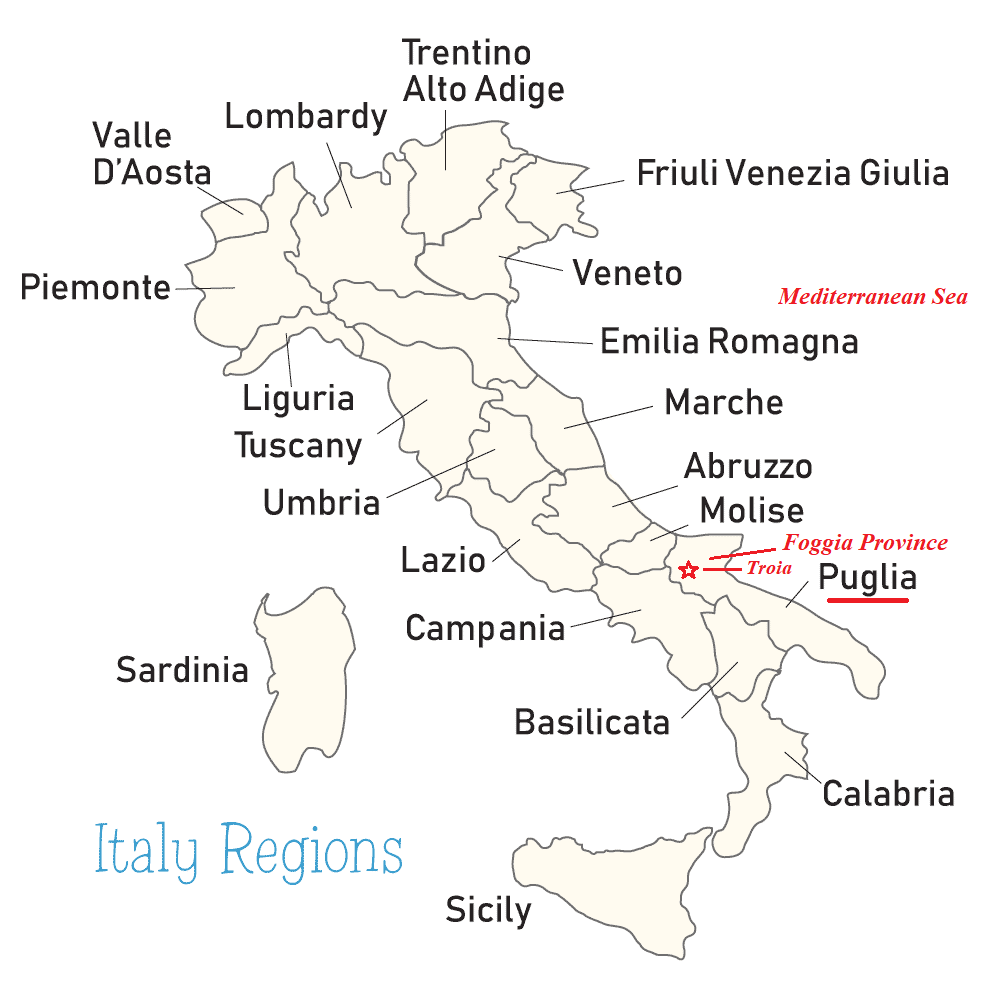 Table 1.0Gaetano Edoardo Di Gioia (1891-1918)Gaetano Edoardo Di Gioia was born July 10th 1891 to Nicholas Di Gioia and Lucia Stanga  in the Pugila region of Troia, Italy. - Gaetano went by the name Edward De Joice.On February 9th 1899 Edward immigrated to the United Sates with his mother, and sister Jenny.  By the 1910 census record Edward indicated he immigrated to the US in 1899 and he was not naturalized.  When Edward reached working age, he was employed in Renovo at the PA railroad shop. He was naturalized after 1910 and before 1917.About 1913-1914 Edward went to Italy. While there Edward was conscripted into military service where he spent two and half months as a private in the Italy Army.  Lucy and Nicolas had to go back to Italy, and paid a lawyer $2,000 to use Edward’s his parent’s United States citizen papers get papers to get Edward out of serving. The lawyer also arranged for Edward to board ship in Naples for his return to America.  The family returned to the U.S. and Edward stowed away on the ship.On February 26th 1915 a single 23-year-old, Gaetano Di Gioia, returned to the United Sates from Naples, Italy on board the ship, Sant Anna. The ships manifest indicated his Ethnicity/ Nationality: Italian (North) (Italian); Birth Date: abt 1892; Birth Place: Italy; Other Birth Place: Troia; Last Known Residence: Sykesville, Jefferson County, Pennsylvania, Arrival Port: New York, New York; Final Destination: Sykesville, Pennsylvania; Height: 5 Feet, 6 Inches; Hair Color:	Blonde; Eye Color: Black; Complexion: Fair; Identifying Marks: Scar on Right Face; Money in Possession:	120; Person in Old Country: Lucia Stanga; Person in Old Country Relationship: Mother; Person in Old Country Residence: Benevereto; Person in US: Giovanni Bonanto; Person in US Relationship:	Uncle; Mother: Lucia Stanga; Ship Name: Sant Anna. Key Points about Edward in February 1915:He was 5’ 6 “, Blonde Hair, and Black EyesHe had a fair complexion with a scare on the right side of his face.Prior to leaving the United States, he lived in Sykesville, Jefferson County, Pennsylvania.His Mother Lucia Stanga was still in Italy.His Italian residence was Benevereto. His Uncle was Giovanni Bonanto who lived in the United States.His final destination was Sykesville, Jefferson County, Pennsylvania.At some point Edward left Sykesville, Jefferson County, Pennsylvania for Renovo, Clinton County.  In Renovo he opened a meat and grocery market and sent for his mother and family. Edward moved to the lower end of Renovo, where he worked as a merchant.   On June 5th 1917 Edward signed up for the WWI draft. He was medium height, a stout build, with brown hair and blue eyes. At the time he lived with his wife and two children at 1132 Erie Street, Renovo, Clinton County, Pennsylvania. Edward worked as a merchant in Renovo. He also requested to be except from the draft because of his wife and two children. On Thursday morning, June 21st 1917 Edward DeJoice married Mildred Ventrone at the St. Tobias Catholic Church, Brockway, Winslow Township, Jefferson County, Pennsylvania. She went by the name Millie. Mr. and Mrs. Patsy Miletto of Renovo attended. Mildred Vetrone was born July 8th 1897 to Angelo Vetrone and Pasqualina Madeline in Shawmut, Elk County, Pennsylvania.  -Edward and Millie had the misfortune of losing their still born daughter at birth. Soon after the death of their daughter, Edward became ill with influenza (epidemic 1917). After an illness of 3 days, 27-year-old Edward died October 21st 1918 from Influenza Bronchopneumonia while living in Renovo. He was laid to rest on October 23rd in the St. Joseph’s Cemetery, Renovo, Pennsylvania. His wife, Mrs. Ed DeJoice, was the informant on his death certificate.  FAG#: 188978971 After Edward’s death his mother Lucy was left with raising Edward’s five young brothers and sisters. Millie took $5,000 for Edward’s business from Lucy, and returned to her parent’s home in Brookville, Rose Township, Jefferson County, Pennsylvania. Millie then worked as a clerk and bookkeeper for the Beadle Company, and a member of the St. Tobias Church and Rosery Society.  Millie was 70 years old when she died June 17th 1968 at the DuBois Hospital, Clearfield County, Pennsylvania.  She was laid to rest at the Saint Tobias Cemetery, Brockway, Winslow Township, Jefferson County, Pennsylvania. Marie Vetrone of Brockway was the informant on Millie’s death certificate.   FAG#: 80530057  Surviving Relatives: Mrs. Mary Sue Campanini of ReynoldsvilleMarie Vetrone of BrockwayJohn Vetrone of Cleveland, OhioMichael Vetrone of North Olmstead, OhioAngelo Vetrone of Lakewood, OhioEdward and Mildred had one child. Unnamed Female DeJoice was born and died premature on February 26th 1918. The child was laid to rest on the 28th in the St. Joseph’s Cemetery, Renovo, Pennsylvania.   FAG#: 223641670    Giovanna Di Gioia (1895-1920)Giovanna Di Gioia was born in August 1893 to Nicholas Di Gioia and Lucia Stanga  in the Pugila region of Troia, Italy. -  Giovanna  went by the name Jeanine, Jeannie, and Jennie.On February 9th 1899 Jennie immigrated to the United Sates with her mother, and brother Edward.  By the 1910 census record Edward indicated he immigrated to the US in 1899 and he was not naturalized.  When Edward reached working age, he was employed in Renovo at the PA railroad shop. In 1900 she went by the name Jennie, and lived with her parents in Snyder Township, Jefferson County, Pennsylvania. By 1910 Jennie still lived with her parents on the Public Road from Mill Run to the Pennsylvania RR at Tylor, which was located in part of the Tylor Precinct within Huston Township, Clearfield County, Pennsylvania.Her husband’s family lived in Milan and he wanted to return with his bride to Italy. His family owned a successful restaurant.  Family name Caputo? In 1914, when Jennie’s father, Nicholas, became ill and died very suddenly leaving the family stranded. Jennie’s sister, Marie, was so unhappy that she cried every day. Their mother, Lucy, sent Marie to Milan to stay with Jennie, who had married and was living with her husband’s family. Marie assisted in the care of Jennie's 3 children. They put Marie to work, and the husband was going to keep her there as labor. Later, Lucy came and collected Marie from Milan, and they headed back to the U.S. The family arrived back in the states in April 25th 1915.It was reported, but has not been verified, Jeanine died September 11th 1920 from influenza while living in Italy. Shortly after her death, her husband died of a broken heart. They had 3 children who then lived with their grandparents (his family). Jessie DeJoice (1899-1968)Jessie was born December 24th 1899 to Nicholas Di Gioia and Lucia Stanga in Brockway, Winslow Township, Jefferson County, Pennsylvania. -In 1900 Jessie went by the name Josephine, and lived with her parents in Hudson, Decatur Township, Clearfield County, Pennsylvania. By 1910 she was named Jessie, and lived with her parents on the Public Road from Mill Run to the Pennsylvania RR at Tylor, which was located in part of the Tylor Precinct within Huston Township, Clearfield County, Pennsylvania.Jessie was a young girl when she moved with her family to Renovo, where she attended the old 14th Street School.  At 9:00 o’clock on Saturday morning, November 29th 1913, an almost 14-year-old, Jessie DeJoice was married to Dominic Valeria by Reverend Father Fox, at the St. Joseph’s Catholic Church in Renovo.  Jessie’s attendant was her sister, Marie De Joice, and Domenic’s attendant was Peter Moliz. Jessie’s brodemaid was Angelina Malizia, and her maids of honor were Mary Egnozzi and Mollie Poleto. Domenic’s best men were John Marcacia, Peter Malizia, and John Stoforo. Flower girls were Mary De Joice, Vrita Briall, and Lizzie Egnozzi. After the wedding at St. Joseph’s Catholic Church Jessie’s parents hosted a wedding dinner at their home.  Charles Destfeno, of Tyler Pennsylvania, furnished the music. Dominic was born March 6th 1887 to Nicola Valeria and Beatrice DeFabio in Montorio,   Italy.  Then about 1914, Jessie DeJoice was just a young girl when she went to Italy with her husband, father, Nickolas, mother Lucy, sister Jennie, brother Edward, and sister Marie Dejoice. When the DeJoice family returned in 1915, Jessie and her family remained in Italy.  Then on February 2nd 1921, the family immigrated back the US, heading to Renovo.  The 1930 Federal census record collaborates this is Jessie DeJoice and Dominic Valeria.Giovina Di Gioia (Jessie DeJoice); 22 years old; Married; Housewife, Language: Italian; Race of People: Southern Italy, Country: Italy; Town: Montorio Voma; The name and complete address of nearest relative or friend in country whence alien came: Father Di Gioia Nicola - Montorio al Vomano; Final Destination State: PA Town: RenovoDomenico Valeri, 43 years old, Married, Farm Laborer, Language: Italian; Language: Italian; Race of People: Southern Italy, Country: Italy; Town: Montorio Voma; The name and complete address of nearest relative or friend in country whence alien came: Father Valeri Nicola and De Fabbis Beatrice - Montorio al Vomano; Final Destination State: PA Town: RenovoAlso, three minors: 5-year-old Beatrice Valeri; 4-year-old Lucia Valeri; 8-month-old Giovanna Valeria: All identified The name and complete address of nearest relative or friend in country whence alien came: Grand Father Valeri Nicola - Montorio al Vomano; Final Destination State: PA Town: RenovoAfter they returned Jessie and Dominic lived in Renovo, Clinton County, Pennsylvania.By 1930 the family lived in Farwell, Chapman Township, Clinton County, Pennsylvania. Dominic was a laborer for the Railroad shop. At the time these children lived with them. Daughter 14-year-old Beatrice ValeriaDaughter 13-year-old Lucy ValeriaDaughter 10-year-old Jennie ValeriaSon 8-year-old Eugene ValeriaDaughter 6-year-old Marie ValeriaDaughter 5-year-old Dolores ValeriaDaughter 3-year-old Dorothy ValeriaThe family lived at 1107 Market Street in Farwell, Clinton County, Pennsylvania. Jennie was a member of the St. Joseph’s Catholic Church, Hyder, Clinton County.Dominic was 68 years old when he died November 17th 1955 in Renovo, Clinton County. He was laid to rest at the St. Joseph’s cemetery, Hyner, Clinton County, Pennsylvania. His wife, Jennie of Renovo was the informant on his death certificate.  FAG#:    Jessie had been ill since about 1958 from heart ailments.  She was 68 years old when she was found dead in her home in Farwell by her granddaughter Joel Bodley.   Jessie died September 15th 1968, and as laid to rest at the St. Joseph’s Catholic Church, Hyder, Clinton County. Her daughter, Mrs. Cyle Goodman of 1118 Central Avenue, Renovo, was the informant on Jessie’s death certificate.   FAG#: 217945007    Surviving Relatives:Son Eugene Valeria of Bradenton FloridaDaughter Mrs. Goodman of FarwellDaughter Mrs. Alvin Hunter of RenovoDaughter Mrs. Anthony Casolo of Seneca Falls, New YorkDaughter Mrs. Fred Myers of Lock HavenDaughter Mrs. Robert Wennin of EmporiumDaughter (Dorothy Valeria) Mrs. Donald Baieroski of Cortland New York Sister Mrs. John Mattioli of renovoSister Mrs. Farnk Forbini of ErieBrother James DeJoice of FarwellSister Mrs. Lenoard Bigger of WilliamsportGranddaughter Joel Bodley and Joel’s daughter Mrs. Lyle GoodmanJennie and Dominic childrenBeatrice Valeria was born about 1916 in ItalyLucy Valeria was born about 1917 in ItalyJennie Valeria was born about 1920 in ItalyEugene Valeria was born about 1922 in Pennsylvania. When his mother died in 1968 he lived in of Bradenton FloridaMarie Valeria was born about 1924 in PennsylvaniaDolores Valeria was born about 1925 in PennsylvaniaDorothy Valeria was born about 1927 in Pennsylvania. She married twice. Mrs. Donald Baieroski of Cortland New York See 1959 Dorothy Valeria 2nd marriage Record Daughter Dorothy 2nd marriage: Virginia, Marriages, 1936-2014. Virginia Department of Health, Richmond, Virginia.Mary DeJoice (1902-1992)Mary L.  DeJoice was born March 10th 1902 to Nicholas Di Gioia and Lucia Stanga in Tyler, Huston Township, Clearfield County, Pennsylvania.  She told me (Granddaughter, Judy Ross) that a neighbor took her to be christened as her mother Lucy was indisposed. The neighbor spoke in broken English (she was likely Italian) and when the priest asked for the child's name, she replied Mary but it sounded like Marie, so from that day forward my grandmother was known as Marie.  Marie lived with her family, and went to Italy in 1914 with them. After they returned Marie continued to live with the family. Marie was married twice. Her first marriage was arranged when she was 15, about 1917.  She married Pasquale (Patsy) Maietta, and they had 2 sons: Thomas Maietta and Edward Maietta. We always knew my uncles Tommy and Eddy as Maietta. Pasquale Maietto was born December 21st 1890 in Italy.   He immigrated to the U.S. in 1910 and was naturalized in 1914.On June 5th 1916 Patsy signed up for the WW1 Draft. At that time, he lived with his parent’s and wife at 1208 Erie Avenue in Renovo, Clinton County, Pennsylvania. He had a medium build with brown eyes and hair. Patsy worked for the Pennsylvania Railroad Company in Renovo as a Hostler.  Patsy also requested to be exempt from the drive because he was caring for his parents and wife. After she divorced Patsy, Marie married Leonard Kelley Bigger on August 27th 1929  in Ithaca, New York. At the time of her marriage, Marie was doing housework in DuBois, Pennsylvania.  The marriage application indicated Marie’s parents’ names as Nicolas DeJoice and Lucy Bonelle. Leonard worked for the city of Williamsport, and Marie worked for the Joseph Rhodes family on "Millionaires Row", 531 West 4th Street Williamsport,  where she also took care of Mr. Rhode's mother, Catherine. Catherine Harris-Rhodes was born May 19th 1829, and died March 28th 1929 ay 100 years, 10 months, and 9 nines old. She was laid to rest in the Williamsport Cemetery, Williamsport, Lycoming County, Pennsylvania.  FAG#: 42074341 Marie Dejoice Bigger was married in August 1928 but records show 1929. I think you said the marriage cert had that date too.Trust me, mom was born October 24, 1929. There was no way my grandmother could ever have been pregnant at her wedding! Her mother told her that the dr brought babies.Marie was 90 years old when she passed away on December 11th 1992 at the Leader Home in Camp Hill, Cumberland County, Pennsylvania.  She was laid to rest with her husband, Leonard Kelly Bigger, at the Resurrection Cemetery, Montoursville, Lycoming County, Pennsylvania. FAG#: 234313876  For the details on Marie’s marriage and children with Leonard Bigger, please read the Bigger Family Research Paper.Marie DeJoice and Patsy Maietta children.Thomas Anthony Maietta was born March 17th 1918 in Renovo, Clinton County, Pennsylvania.   His family and friends referred to him as Tommy.Tommy was 76 years old when he died March 21st 1994 while living in Renovo. He was laid to rest at the North Bend Cemetery, North Bend, Clinton County, Pennsylvania. FAG#: 177241432  	Edward Francis Maietta was born September 14th 1921 in Renovo, Clinton County, Pennsylvania. Edward was 20 years old when he registered for the WWII draft on February 16th 1942 in Renovo, Clinton County. At the time he had a ruddy complexion, standing 5’ 7” tall, weighing 257 pounds, with brown hair and blue eyes. He worked for his ½ brother Joseph DeJoice on 5th Street Renovo, and he listed his next of kin as his other ½ brother, James DeJoice at 119 13th Street Renovo. Edward was 21 years old living at 144 13th Street Renovo when he enlisted into the Army on September 21st 1942 in Altoona, Pennsylvania.  At the time Edward was 5’ 5” tall, weighing 264 pounds, and single. He indicated he had three years of high school, and worked as a waiter.  Edward was discharged at Tooele Utah on December 5th 1945. When Edward applied for his WWII compensation on March 7th 1950 Edward T. Maietta lived in Renovo. In 2000 Edward lived in Reading, Berks County, Pennsylvania.  He died July 20th 2000. -Edward was laid to rest in the Berks County Memorial Gardens, Fleetwood, Berks County, Pennsylvania.  FAG#: 183448414 	Christine E. DeJoice (1904-2003)Christine E, DeJoice was born May 28th 1904 to Nicholas Di Gioia and Lucia Stanga in Reynoldsville, Winslow Township, Jefferson County, Pennsylvania. Her birth record was established before age of 5.  (1904-1909)Christie lived with the family in 1910, and in 1914 traveled with the family to Italy. At 15 years old she lived with her mother in Renovo, Clinton County, Pennsylvania.About 1921 Christine was 17 years old when she married 24-year-old Giovanni Mattoli.  Giovanni Mattioli was born June 16th 1897 to Antonio Mattioli and Sabia Desanta in the town of Frisa, Chieti Province, Abruzzo Region, Italy. Giovanni lived in Renovo, and many records identified his name as John. He had a ruddy complexion, and stood 5’ 3” tall, with black hair and brown eyes. In1930 and 1940 the Mattoli family lived at 161 13th Street Renovo, where Jon was a Forman on for the Pennsylvania Railway. On February 16th 1942 45-year-old Giovanni Mattoli (John) signed up for the WWII draft. He and Christine were still living at their home in Renovo, and John was still working for the PA Railroad. Giovanni died February 1987.   Christine died January 26th 2003.   They were most likely laid to rest, where thei son John was laid to rest, at the Saint Joseph’s Cemetery, Hyner, Clinton County, Pennsylvania.Christine DeJoice and John Mattoli family childrenIsabelle P. Mattoli was born about 1924 in Renovo, Clinton County, Pennsylvania. She lived with the family in 1930 and 1940.  When her brother, John, died on February 28th 2021, Isabelle had died, and went by the name Isabelle Clark of Olean, New York.Louisa Mattoli was born about 1925 in Renovo, Clinton County, Pennsylvania. She lived with the family in 1930 and 1940.  When her brother died on February 28th 2021, Louise was identified as still living, and went by the name Louise Wertz. Louise was married to Jan Wertz, and they had a son, John Wertz.  The Wertz family lives in Lancaster, Lancaster County, Pennsylvania.John Mattoli was born about 1928 in Renovo, Clinton County, Pennsylvania. He lived with the family in 1930 and 1940.John was 92 years old when he died February 28th 2021 in Landisville, Lancaster County, Pennsylvania. He was laid to rest in the Saint Joseph’s Cemetery, Hyner, Clinton County, Pennsylvania.  FAG#: 223778329 John A. Mattioli, 93, of Lancaster, PA, passed away on Sunday, February 28, 2021 at Oak Leaf Manor North, Landisville, PA. Born in Renovo, PA he was the son of the late John and Christine Mattioli.John was a graduate of the Pennsylvania School of the Deaf in Philadelphia. He was the owner of his own barbershop in Renovo for 58 years. He was well loved and known for his $5.00 haircuts.He loved wood working and made many numerous furniture pieces for St. Joseph Catholic Church in Renovo as well as clocks and lamps that he generously gave out to his family and friends.After his retirement he moved to Lancaster, PA and lived with his sister Louise. There he had many adventures with his sister, flying to San Diego for his great nephews wedding, fishing on a pontoon boat with his niece and her husband, attending all of his families’ birthday parties and holiday gatherings. He and his sister could be found going out daily to lunch at the Olive Garden, Red Lobster, Hot Z Pizza and Arby’s!He is survived by his sister Louise Wertz, a nephew John Wertz, husband of Jan Wertz and a niece Jeanette Rice, wife of Ron Rice as well as five nieces and nephews and six grandnieces and nephews. He was preceded in death by his sister, Isabelle Clark of Olean, New York.A service will be held at 4 p.m. on Wednesday, March 3, 2021 at the Chapel in St. Joseph Cemetery in Hyner, PA, with Rev. Father Joseph Orr officiating. Maxwell Funeral Home in Renovo has charge of arrangements.Joseph Albert DeJoice (1906-1956)Joseph Albert DeJoice was born August 11th 1906 to Nicholas Di Gioia and Lucia Stanga in Tyler, Huston Township, Clearfield County, Pennsylvania. -Joseph was almost 30 years old when he married 28-year-old Philomena Leoni Saturday morning, October 17th 1936, by Reverend J.J. Gell P.R., at the St. Joseph’s catholic Church in Renovo.  The bride was given in marriage by her father, wore a gown of white transparent velvet made with a long train. Her vail was a tulle with a halo of velvet, and she carried a bouquet of calla lilies. The bride was attended by Miss Beatrice Valeria, a niece of the bridegroom.   The best man was Louise Leoni, uncle of the bride. Miss Valeria wore a gown of wine transparent velvet and carried talisman roses. A turban and skippers of wine velvet completed her costume. After a motor trip through Michigan, New York, and Canada, Mr. and Mrs. DeJaice (DeJoyce) will reside with the bridegroom’s mother. Philomena M. Leoni was born in 1908.  Joseph and Philomena lived at 713 St. Clair Avenue, Renovo, Clinton County, Pennsylvania, where he worked as a merchant. Joseph was 49 years old when he died from coronary thrombosis at home on April 8th 1956. He was laid to rest at the St. Joseph’s Cemetery in Hyner, Clinton County. His wife was the informant on his death certificate.  FAG#: 217010708   Philomena was about 84-year-old when she died in 1993. She was laid to rest with husband at the Saint Joseph’s Cemetery, Hyner, Clinton County, Pennsylvania.  FAG#: 217010767   Joseph and Philomena children include.Helen L. DeJoice was born 1939.  Helen married Friday evening, October 20th 1961, to Richard M. Fortson, of Washington. Miss Elizabeth I. Jones officiated at her Justice of the Peace office in Jamison. A lifelong friend of the bride, Maryanne Amacher, of Renovo, was maid of honor and a friend of the bridegroom. Wallace D. Taylor, Philadelphia, served as best man. When her brother, John, died in 2013, Helen was living in San Diego, California.John J. DeJoice Sr. was born October 22nd 1942.In June 1961 John went to Lock Haven, Clinton County, Pennsylvania and was enlisted into the Army by Master Sargent Harold K. King. John was enlisted under the Army’s graduate specialist program that allows a man a choice of school prior to enlistment. After John’s basic training, he will attend the Army’s ordinance Electronics School at the U.S. Signal School, Fort Monmouth, New Jersey. John married Elizabeth "Betty" McGlone about 1965.  The family ived in of Dickerson, Maryland, and worked as a Systems Engineer for L.A. Systems, Alexandria, VA. He was a member of Our Lady of the Mountains Parish. John' was a gentle, kind and loving spirit, loved nature and the outdoors, and had a real joy for cooking and collecting mushrooms.John was 70 years old when he died July 25th 2013 while living at Devlin Manor in Cumberland, Allegany County, Maryland.  He was laid to rest at Saint Joseph’s Cemetery, Hyner, Clinton County, Pennsylvania. FAG#: 114949848 When John died, he was survived by:His wife, Elizabeth "Betty" (McGlone) DeJoiceDaughter Mary Jo DeJoice of Elkins, WVSon John J. DeJoice, Jr. and wife Rhonda of Cumberland MarylandGrandsons, J. Joseph DeJoice III and Collin DeJoiceSisters Helen and JulianneHelen DeJoice, who married Mr. Fortson. When her brother died in 2013, Helen lived in San Diego, California.Julianne DeJoice, who married Mr. Thorson. When her brother, John, died in 2013, Julianne Thorson was living in Renovo, Clinton County, Pennsylvania.James Edward DeJoice (1909-1968)James Edward DeJoice was born November 24th 1908  to Nicholas Di Gioia and Lucia Stanga in Tyler, Huston Township, Clearfield County, Pennsylvania. --When James was 5 years old, he moved to Renovo with his parents, and attended Saint Joseph's High School.  His mother lived with James until her death on December 25th 1956. On May 7th 1940 James married June Arlene Hills at the St. Joseph's Catholic Church, Renovo, Pennsylvania.  June was born January 8th 1916 to Edward Hills and Cecile Smith in Renovo, Clinton County, Pennsylvania. When James signed up for the WWII draft in 1942, he worked for the Pennsylvania Railroad in Renovo, and lived at 119 13th Street in Renovo. June suffered from a heart condition for two years, when at 48 years old, she died March 1st 1965 at the Renovo Hospital. She was laid to rest at the Saint Joseph’s Cemetery, Hyner, Clinton County, Pennsylvania. -  FAG#: 218058268 After June died, James then married Louise M. Rosamila - Carlson on January 31st 1968 in Philadelphia.   Louise M. Rosamilia was born January 31st 1914 in Renovo, Clinton County, Pennsylvania. She was previously married to Victor Carlson who died February27th 1964.  FAG#: 183655019 James and Louise lived at 1074 Allegheny Street, Farwell, not far from Renovo, Clinton County, Pennsylvania. James worked for the Pennsylvania Railroad for 40 years, when he suffered from a heart ailment, which caused him to retire work on disability as a machinist in 1966. James was 60 years old when he was admitted on the afternoon of December 24th 1968. He died December 26th 1968 at the Renovo Hospital. He was laid to rest at Saint Joseph’s Cemetery, Hyner, Clinton County, Pennsylvania. - FAG#: 216946079 Surviving was his wife, Mrs. Louise Carlson, a son and daughter by a former marriage, James E Jr., Beaver Falls; and Mrs. Gary Stone, North Bend; one granddaughter, and three sisters, Mrs. Leonard Bigger, Williamsport; Mrs. John Mattioli, Renovo; and Mrs. Francis Forbini, Erie. Another sister, Mrs. Jessie Valeria of Farwell, died September 15, 1968.High Requiem Mass was celebrated in Saint Joseph's Catholic Church, Renovo, with the Reverend Matthew Barrett, assistant pastor, celebrant. Burial was in Saint Joseph's Cemetery, Hyner.Louise was 78 years old when she died November 7th 1992. She was laid to rest at the Saint Joseph’s Cemetery, Hyner, Clinton County, Pennsylvania.  FAG#: 216944959 James DeJoice and Louise Carlson didn’t have any children.  James DeJoice and June A. Hills children. James Edward DeJoice Jr. was born February 14th 1944 to James DeJoice and June Hills in Renovo.  He went by the name Jim. Jim attended the Bucktail Area High School in Renovo, where he graduated in 1962. He served in the U.S. Navy four years as Radarman on board USS Annapolis. Toured offshore Vietnam and Philippines, the South Seas, and the Caribbean., and attended the St. Augustus College, while in Philippines. Jim later attended Penn State University. He graduated from the Pennsylvania State Police Academy in Hershey, Pennsylvania. After graduation from the State Police Academy, James was stationed at the Beaver Falls barracks, Beaver County, Pennsylvania. In late October 1967, James became engaged to Judy Eggler of Beaver, Beaver County. They planned a June 1968 wedding. When Jim’s father died in 1968, Jim still lived in Beaver Falls, Beaver County, Pennsylvania.  By 1971 Jim was stationed as a state trooper in Mt. Pocono, Monroe County, Pennsylvania, and living in New Milford, Susquehanna County, Pennsylvania. Something happened between James Jr. and his engagement to Judy Eggler.  Because Jim married Eleanor Elizabeth Drann at 12:30 o’clock on Saturday, June 19th 1971 in the St. Luke’s Episcopal Church, Scranton, Pennsylvania. The ceremony was performed by Reverend James R. Moody. After the wedding the couple went to New England. Eleanor was born to Mr. and Mrs. John Drann, and lived at 1636 Elizabeth Street, Scranton. Eleanor attended Central High School, Keystone Junior College and East Stroudsburg State College. When she married James, she was teaching English and drama at the North Pocono High School in Moscow, Lackawanna County, Pennsylvania. Jim served on the Pennsylvania State Police for 20 plus years, beginning with the Pennsylvania State Police Rodeo, a team of troopers performing precision formation, drills and tricks on horseback and Indian motorcycles at the Hershey Stadium for the benefit of various charities.  Continued service in narcotics, investigative work, highway patrol, retired in 1986 with commendations. He was a member of American Legion Post 0279, Retired State Police of Pennsylvania, and Fraternal Order of Police. Something happened with his 2nd wife, Eleanor Elizabeth Drann.  Because Jim married Brenda Gravel. After Jim retired, he moved to Woodbury, Tennessee. Jim also owned and operated Pocono Limousine Service in Pennsylvania for 10 years, was tractor trailer driver in Pennsylvania, and after moving to Tennessee, drove truck for Averitt Express driving a dedicated route for Nissan in Smyrna, Tennessee.After retirement, he enjoyed going to car shows, reading automotive magazines, and playing with his dogs, first Lucky, and later Spud.  You could ask him nearly anything about a classic car or hot rod, and he’d have the answer. Jim was 76 years old when he died September 5th 2020. He was laid to rest with his parents at the He was laid to rest at Saint Joseph’s Cemetery, Hyner, Clinton County, Pennsylvania.  FAG#:     Jim was survived by: Wife, Brenda Gravel DeJoice of Woodbury, Cannon County, TennesseeSister, Janet DeJoice Stone of Renovo, PAStepson, Dale McCambridge & wife Angel of Phoenixville, PA,Aunt, Patricia Hills Lundfelt of Renovo, PA – His mother’s sisterNiece, Kylinn Stone Gilmore & husband Brian of Magnolia, DEBryce Stone of Pennsburg, PA Mrs. Gary Stone in 1968 of North Bend. When her brother, James Jr. died in 2020, she was not living, but her children were identified as their Niece, Kylinn Stone Gilmore & husband Brian of Magnolia, DEJanet L. DeJoice was born about 1946.Janet graduated in 1967 from the St. Joseph’s High School, and went to work as a Telephone Operator for the Bell Telephone Company in Renovo. On December 31st 1957 Janet married Gary Henderson Stone at the home of the Justice of the Peace, A. S. Cross in Bald Eagle Township, Clinton County, Pennsylvania. Shortly after the wedding, Prior to the wedding Gary was in the Army and stationed at Fort Gordon Georgia.  After the wedding Gary left for the west coast to report for embarkation and U. S. Army duty in Korea. Gary was born March 28th 1935 to Harry and Eleanor Stone in Lock Haven, Clinton County, Pennsylvania.   He graduated in 1953 from the Renovo High School, and was employed at the Stone Brothers garage. Gary and Janet lived in North Bend.  He was 81 years old when he died June 11th 2016 in South Renovo. He was laid to rest in Hyner, Clinton County, Pennsylvania. When Janet’s brother, James Jr., died in 2020, Janet Stone was living in Renovo. Janet and Gary Stone had children includeKylinn M. Stone who married Brian Gilmore, and in 2020 lived in Magnolia, Delaware. Bryce Stone, in 2020, lived in Pennsburg, Montgomery County, Pennsylvania. Clara C. DeJoice (1911-2006)Clara C. Dejoice was born July 10th 1911 to Nicholas Di Gioia and Lucia Stanga in Tyler, Huston Township, Clearfield County, Pennsylvania. She lived with her mother in 1920.Clara married Francesco J. Forbini (Ferbini). He went by the name Frank. Francesco J. Forbini was born April 15th 1906 Montorio AL Vomano, Italy. Frank was 65 years old when he died Decemebr 1972 in Erie, Erie County, Pennsylvania. was laid to rest at the Calvary Cemetery, Erie, Erie County, Pennsylvania. FAG#: 8895161  Clara Forbini was 95 years old when she died in November 12th 2006. She was laid to rest at the Calvary Cemetery, Erie, Erie County, Pennsylvania. FAG#: 109078297 Clara and Frank Forbini had these childrenMary Louise Forbini was born November 28th 1932 to Clara DeJoice and Frank Forbini in Renovo, Clinton County, Pennsylvania. Mary married Bertrand Messmer of Edinboro.Mary was 84 years old when she died June 26th 2017 in Erie, Erie County, Pennsylvania. She was laid to rest in the Edinboro Cemetery, Edinboro, Erie County, Pennsylvania. FAG#: 180797251 Age 84, a daughter of the late Francis and Clara DeJoice Forbini.Mary was valedictorian of her graduating class at St. Joseph’s High School in 1950. She then moved to Erie, PA to attend St. Vincent Hospital School of Nursing where she earned her diploma as a registered nurse in 1953. She spent the first 30 years at St. Vincent Hospital and head charge nurse at Edinboro Manor for 20 years. She spent most of her free time reading. She enjoyed gardening, refinishing furniture, singing and listening to music and knitting. She was a member of Our Lady of the Lake Church in Edinboro, PA.She was preceded in death by her best friend, Helen Messmer.She is survived by two daughters, Renee Troyer (Mark) of Waterford and Monica Fanazini (Ken) of Fairview, three sons, Matthew Messmer (Jill) of Rock Springs, WI, Martin Messmer (Laurie) of Millcreek and Garrick Messmer (Tracy) of Millcreek, ten grandchildren, a great-grandson, a brother, Peter Forbini (Patricia) of Oregon, her former husband, Bertrand Messmer of Edinboro and many nieces and nephews.Burial in Edinboro Cemetery.Peter Forbini was born to Clara DeJoice and Frank ForbiniBibliographyFamily Oral History: Emilie Jayne Bigger-Ross via her daughter, Judy Ross, of Camp Hill Pennsylvania. Emilie received a 12-page handwritten letter from her cousin, Louise Mattioli-Wertz (daughter of John and Christie Mattioli), on December 12th 2011. The letter contained numerous accounts of the Nicholas and Lucy DeJoice family. 1900 to 1940 Federal Census Records on the Name DeJoice: National Archives and Records Administration, 700 Pennsylvania Avenue, NW. Washington, DC 20408-0001.End Notes